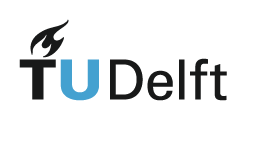 Aanvraagformulier TU Delft Diversity and Inclusion Grant 1e ronde, deadline: 1 november 20232e ronde, deadline: 1 maart 2024BasisgegevensVul de volgende velden in dit formulier inHoofdaanvrager en teamleden*Alleen toevoegen als je initiatief wordt uitgevoerd namens een studenten- of studieverenigingOverige teamledenNaam + Studentnummer 	E-mail 		 		Faculteit	 	 AanvraagniveauVink het vakje aan dat van toepassing is op je aanvraag en voeg eventueel faculteit(en) toe. Faculty Diversity Officers (FDO's) vind je hier: https://www.tudelft.nl/en/about-tu-delft/strategy/diversity-inclusion/di-staffFaculteit-niveau: Faculteit-niveau:Naam faculteit: ……………………………………………………………………………………………………………………..Wij verklaren dat wij de FDO hebben geraadpleegd, …………………………………[geef naam op] Multi-faculteit niveau. Faculteiten:Namen faculteiten: ……………………………………………………………………………………………………………….. Wij verklaren dat wij de relevante FDO’s hebben geraadpleegd, ………………………………………    [geef naam op] Universiteit-niveau:Ik stel de volgende mentor voor het initiatief voor: …………………………………… [geef naam op]D&I-doelstelling(en)Selecteer de voorgenomen D&I-doelstelling(en) waarop dit project is gericht. Vergroting van het bewustzijn en begrip over D&I aan de universiteit  Inclusieve onderwijsactiviteiten Meer diversiteit en vertegenwoordiging onder studenten  Inclusieve leeromgeving  Community buildingProbleemstelling, inclusief beschrijving van doelgroep(en)Beschrijf op welke probleem of kans je voorstel is gericht en voor welke ondervertegenwoordigde groep(en) jouw voorstel de toegang, inclusie of gelijke kansen zal verbeteren. (Houd het kort en bondig, max 800 woorden voor vraag 5 + 6 + 7)ProjectplanBeschrijf je projectidee en hoe dit zal worden uitgevoerd(Houd het kort en bondig, max 800 woorden voor vraag 5 + 6 + 7)Output en resultatenGeef een kort overzicht van de outputs en resultaten die het initiatief moet opleveren. Outputs zijn concrete resultaten of opleveringen van je projectVerwachte resultaten zijn veranderingen in gedrag, relaties, acties en activiteiten die je nastreeftMet impact bedoelen we de stip op de horizon, ofwel de verandering op lange termijn waaraan je wilt bijdragen. (Houd het kort en bondig, max 800 woorden voor vraag 5 + 6 + 7)TijdlijnGeef een tijdschema op voor de implementatie van je project (van begin tot eind)Risico analyseIdentificeer mogelijke risico's van je project en hoe deze worden beperkt. Je kunt daarbij denken aan risico's op het gebied van kwaliteit, planning of kosten, maar ook aan risico's die verband houden met het schaden of uitsluiten van mensen of met minority tax. (maximaal 200 woorden)Samenstelling van het teamBeschrijf de teamsamenstelling en toegevoegde waarde per lid aan het project(maximaal 200 woorden)BegrotingMaak een begroting van de verwachte uitgaven voor het project. Samenvatting van het voorstel voor communicatiedoeleinden(maximaal 120 woorden)Handtekeningen teamledenNaam: Datum: Handtekening: ProjecttitelGevraagde grant (maximaal € 3.000, -)ProjectduurStartdatumAanvraag namens studie- of studentenvereniging? Ja, namelijk NeeHoofdaanvrager en contactpersoonVolledige naam:E-mail:Telefoonnummer: Faculteit:Studentnummer: Vereniging (indien van toepassing*): OutputsVerwachte outputs ImpactItemGeplande begroting€€€Totaal (maximaal € 3,000, -): €